DEMANDE DE BOURSE SCOLAIRE COMMUNALE ETUDES SUPERIEURES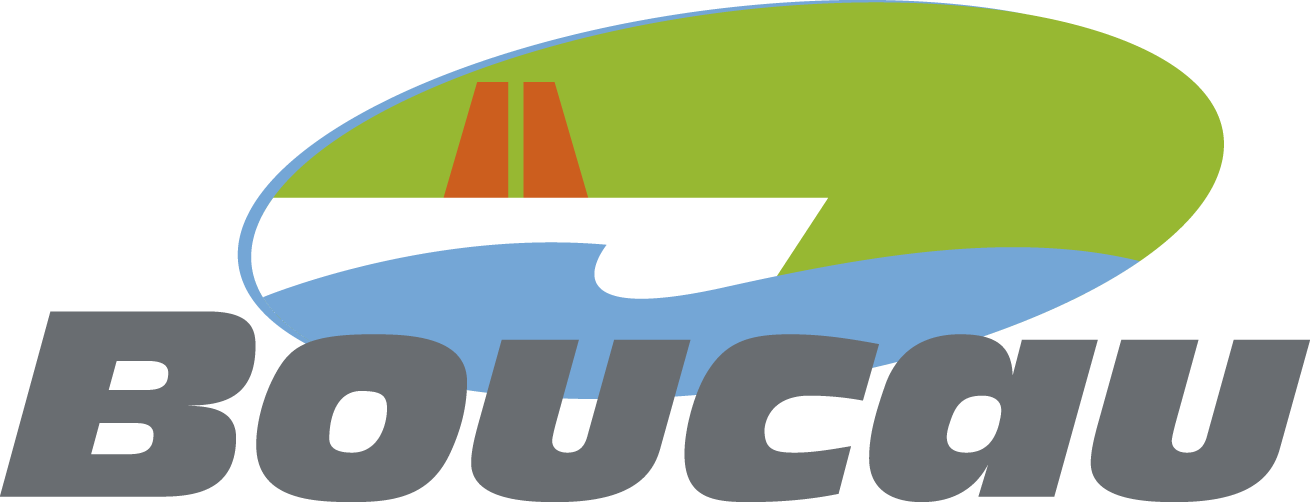 ANNEE SCOLAIRE 2022 - 2023Courrier d’attribution et versement de la bourse courant avril 2023NOM DE L’ETUDIANT(E)   			:PRENOM					:DATE ET LIEU DE NAISSANCE			:ADRESSE SUR BOUCAU			:N° TELEPHONE					:COURRIEL					:				NOM DE L’ETABLISSEMENT FREQUENTE	:ADRESSE DE L’ETABLISSEMENT 		:ETUDES SUPERIEURES SUIVIES			:EN QUELLE ANNEE ETES-VOUS INSCRIT (E)	:NOM ET PRENOM DU PERE			:NOM ET PRENOM DE LA MERE			:NOMBRE D’ENFANTS A CHARGE		:RESSOURCES DE LA FAMILLECalcul du Quotient familial : Revenu Imposable (à relever sur avis d’imposition) / Nombre de partsQuotient familial			Montant de la bourse allouée< 6 707 €					 120 €De 6 708  à 8 564 €				 100 €De 8 565  à 10 463 €				   85 €> 10 464€					   70 € QUOTIENT FAMILIAL > à    10 464 €	:			OUI		NON	Fait à BOUCAU le,							SIGNATURE,DOSSIER A DEPOSER AU SERVICE FINANCIER – MAIRIE DE BOUCAU1, Rue Lucie Aubrac - 64340 BOUCAU DU 1ER SEPTEMBRE 2022 AU 31 DECEMBRE 2022PIECES A JOINDRE :- Certificat d’inscription ou de scolarité- Avis d’imposition 2022 (sur les revenus de l’année 2021)***Si votre quotient familial est > à    10 464€ il n’est pas nécessaire de fournir l’avis d’imposition- Relevé d’Identité Bancaire, Postal ou Caisse d’Epargne au nom de l’étudiant